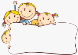 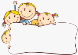 Đọc bài sau:Dựa vào nội dung bài đọc hãy khoanh vào chữ cái trước câu trả lời đúng: 1.  Ai đã cung cấp chất dinh dưỡng cho cây dâu?A. Mặt Trời	B. Nước			C. Đất2.  Mặt Trời đã làm gì để giúp cây dâu ra trái ngọt?A. Mặt Trời gọi chị Gió tới quạt mát cho cây dâu.B. Mặt Trời chiếu những tia nắng sưởi ấm cho cây dâu.C. Mặt Trời làm trái dâu nóng quá phải chui ra ngoài.3.  Trong câu chuyện, những ai đã giúp cây dâu mọc ra trái ngọt?A. Nước, Đất, Mặt Trời.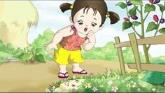 B. Nước, Đất, Mặt Trời, Gió.C. Nước, Đất, Mặt Trời, Ong, Bướm.4.  Câu chuyện trên cho em biết thêm điều gì?………………………………………………………………………………………………………………………………………………………………………………………………………………………………………………………………………………………………………………5. Điền từ thích hợp vào chỗ trống:a. Cây cung cấp nguyên liệu cho công nghiệp như bông, đay, chè, cói, cao su, cà phê,... gọi là cây ............................................................................................................b. Cây dùng làm thuốc chữa bệnh như ngải cứu, bạc hà, quế, hồi, cam thảo,... gọi là cây .................................................................................................................................c. Cây được uốn, tỉa, trang trí, làm cảnh như vạn tuế, mai tứ quý,... gọi là cây .................................................................................................................................................6. Điền các từ thích hợp trong ngoặc đơn vào chỗ trống:	Hôm nay học về cây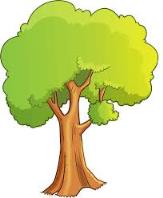 	Bài cô giảng thật hay	................... hút nhựa đất	Như ................ hằng ngày...	..................... là lá phổi	Cũng hít vào ....................	..................... thường vẫy gọi	Như tay người chúng ta.				(Thân Thị Diệp Nga sưu tầm)	(lá cây, rễ cây, thở ra, cành cây, cơm ăn)		Điền vào chỗ trống s hay x :a. ...uối chảy róc rách, lá rơi ...ào ...ạc.b. Tán bàng ...oè ra như chiếc ô ...anh dịu mát lúc hè ...ang.c. Những bông hoa khế, như những ngôi ...ao trời nhỏ ...íu.		Nối từng ô ở cột bên trái với ô nêu các từ để tả thích hợp ở cột bên phải:       	Giải các câu đố sau :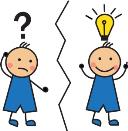 a. Trên trời có giếng nước trong Con kiến chẳng lọt, con ong chẳng vào.							Là quả .........................................b. Quả gỉ như những đèn lồngChua chua, nho nhỏ, treo trong vườn nhà?							Là quả ........................................		Đặt câu hỏi cho bộ phận in đậm dưới đây:a.	Bố trồng hàng râm bụt làm hàng rào cho vườn cây của nhà........................................................................................................................................	b. Chúng em trồng cây để làm đẹp cho sân trường.	.......................................................................................................................................	c. Các cô bác nông dân cấy lúa để làm ra thóc gạo.	.......................................................................................................................................	Nối từng ô ở cột bên trái với ô thích hợp ở cột bên phải để chọn lời cảm ơn .	Sắp xếp các câu sau theo đúng trật tự để có Câu chuyện về quả cam:a. Người mẹ sung sướng nói: “Con gái mẹ ngoan quá!”. Nhưng mẹ cũng không ăn mà để phần cho bố.b. Cô bé cảm ơn em và nghĩ: “Mẹ đang cuốc đất, chắc là mẹ khát nước lắm”. Rồi cô mang cam tặng mẹ.c. Gia đình nọ có hai đứa con. Một hôm, người cha ra vườn thấy một quả cam chín. Ông hái về cho cậu con trai và nói: “Con ăn đi cho chóng lớn!”d. Buổi tối, nhìn quả cam trên bàn, người cha xoa đầu các con âu yếm. Sau đó, ông bổ quả cam thành bốn phần và chia đều cho cả nhà.e. Cậu bé cầm quả cam thích thú. Chắc ngon và ngọt lắm đây. Bỗng cậu nghĩ đến chị: “Chị ấy đang làm cỏ, chắc rất mệt”. Cậu đem quả cam tặng chị.Các câu được sắp xếp theo thứ tự: …………………………………………………	 Hãy viết từ 5 đến 7 câu  tả hương thơm của một loài hoa mà em yêu thích.	..........................................................................................................................................................................................................................................................................................................................................................................................................................................................................................................................................................................................................................................................................................................................................................................................................................................ĐÁP ÁN – TUẦN 29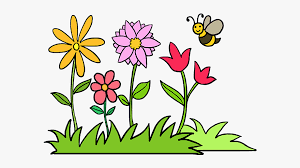 TIẾNG VIỆTBài 1:5. a. Cây công nghiệpb. Cây thuốcc. Cây cảnh6.Thứ tự các từ cần điền: rễ cây, cơm ăn, lá cây, thở ra, cành cây.Bài 2:a. Suối chảy róc rách, lá rơi xào xạc.b. Tán bàng xoè ra như chiếc ô xanh dịu mát lúc hè sang.c. Những bông hoa khế, như những ngôi sao trời nhỏ xíu.Bài 3: Nối: a – 3, b – 1, c – 2Bài 4: a. Quả dừa				b. Quả cà chuaBài 5: a. Bố trồng hàng râm bụt để làm gì?	b. Chúng em trồng cây để làm gì?	c. Các cô bác nông dân cấy lúa để làm gì?	Bài 6:Nối: a – 3, b – 1, c – 2 Bài 7: 	Các câu được sắp xếp theo thứ tự: c, e, b, a, dBài 8: Gợi ý	Trường em có trồng một vườn hoa hồng nhung sau trường, hàng ngày, em thích nhất được đi dạo trong vườn hoa ấy. Những bông hoa nở rộ đua nhau khoe sắc. Cứ đến mỗi mùa hoa nở, cả vườn hoa trường em lại ngào ngạt hương hoa hồng thơm ngát, dễ chịu, lan tỏa trong không gian, thu hút ong, bướm đến hút mật. Ngày ngày, vào giờ ra chơi, chúng em thường rỏ nhau ra vườn hoa hồng ngồi để trò chuyện, tâm sự, chơi trò chơi, tận hưởng hương hoa êm đềm, dịu dàng. Nhắc đến hoa hồng là nhắc đến vị chúa tể của những loài hoa, hoa hồng mang một vẻ đẹp lộng lẫy, rực rỡ mà kiêu sa. Em rất yêu thích hoa hồng, em hy vọng vườn hoa hồng trường em sẽ luôn phát triển tươi tốt để những bông hoa mãi được khoe sắc giữa cuộc đời.TẬP ĐỌC – NHỮNG QUẢ ĐÀO - TUẦN 29Phần 1: Dựa vào nội dung câu chuyện em hãy khoanh vào chữ cái trước câu trả lời đúng.Phần 2: Em hãy hoàn thành sơ đồ tư duy sau nhé!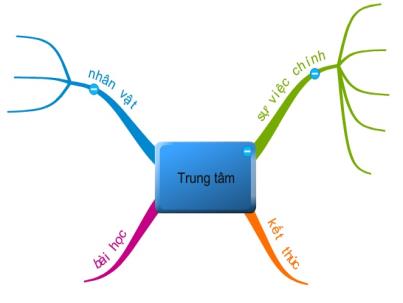 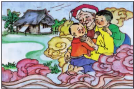 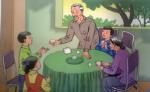 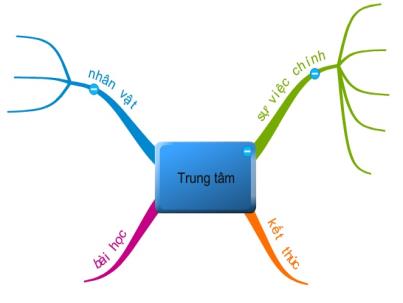 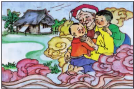 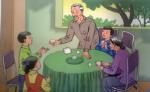 Họ và tên:……………………………Lớp:  2…BÀI TẬP CUỐI TUẦN–TUẦN 29Thứ…… ngày … tháng… năm 20…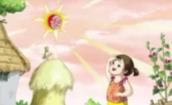 a. thân cây1. xanh biếc, xum xuê, xanh nõn, non tơ, um tùmb. cành lá2. vàng tươi, hồng thắm, tim tím, đỏ rực,...c. hoa3. to, cao, chắc, bạc phếch, xù xì,...a. Bạn tặng hoa chúc mừng sinh nhật em.1. Cháu cám ơn bác và chúc bác sang năm mới mạnh khoẻ, nhiều niềm vui.b. Bác hàng xóm sang chúc Tết.2. Chúng em cảm ơn lời chúc mừng của cô.c. Cô giáo chúc mừng lớp em vì thành tích học tập3. Mình rất cảm ơn bạn.Câu1234Đáp ánCBAGợi ý: Để có được trái ngọt, cây cần đến sự giúp đỡ của rất nhiều người bạn như đất, nước, mặt trời,...1. Người ông sau chuyến đi xa đã mang về thứ gì?6. Theo em, trong truyện Những quả đào, ai là ngườia. Một rổ trứng                     b.  Một gói kẹođáng khen nhất? Vì sao?c. Bốn quả đào                     d. Bốn quả bưởia. Vân đáng khen vì Vân ăn đào ngay, trẻ em cần phải ăn 2. Người ông dành những quả đào cho ai?nhiều cho mau lớn.a. Người hàng xóm              b.  Người bạn thân thiếtb. Xuân đáng khen vì Xuân biết mang hạt đi trồng, Xuân sẽc. Người vợ và các cháu      d. Người con và các cháulà người làm vườn giỏi.3. Trong ba đứa cháu, ai là người chưa từng nếm qua c. Việt đáng khen vì Việt để dành đào cho người bạn bị ốm,quả đào?Việt có tấm lòng nhân ái, biết quan tâm đến mọi người.a. Vân                     b.  ViệtViệt có tấm lòng nhân ái, biết quan tâm đến mọi người.c. Xuân                  d. Cả 3 bạn trênViệt có tấm lòng nhân ái, biết quan tâm đến mọi người.4. Trong ba đứa cháu, ai là đứa cháu còn thơ dại?Việt có tấm lòng nhân ái, biết quan tâm đến mọi người.a. Vân                     b.  ViệtViệt có tấm lòng nhân ái, biết quan tâm đến mọi người.c. Xuân                  d. Cả 3 bạn trênViệt có tấm lòng nhân ái, biết quan tâm đến mọi người.5. Trong ba đứa cháu, ai là người sau này sẽ thành Việt có tấm lòng nhân ái, biết quan tâm đến mọi người.người làm vườn giỏi?Việt có tấm lòng nhân ái, biết quan tâm đến mọi người.a. Vân                     b.  ViệtViệt có tấm lòng nhân ái, biết quan tâm đến mọi người.c. Xuân                  d. Cả 3 bạn trênViệt có tấm lòng nhân ái, biết quan tâm đến mọi người.Việt có tấm lòng nhân ái, biết quan tâm đến mọi người.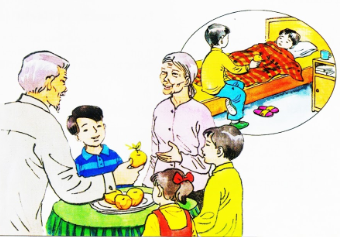 Việt có tấm lòng nhân ái, biết quan tâm đến mọi người.